Jak pejsek s kočičkou pekli dort 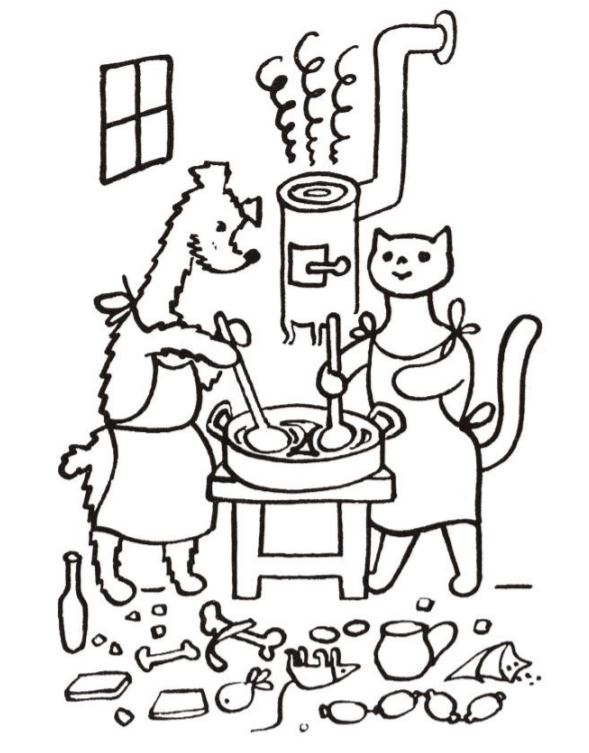 Autor:  _____________________________________Ilustrátor: _____________________________________Z čeho upekli děti dort pro pejska a kočičku?_____________________________________Proč se zvířátka rozhodla, že si upečou opravdový dort?________________________________________________________________Doplň věty, vypiš:Dali tam ……………………., aby byl sladký.Kočička tam dala 4 ………………, protože je má tuze ráda.Jaké byly buřty, které tam přidali? ____________________________________Vypiš zeleninu, kterou dali do těsta. ___________________________________________________________________________________________________Jakou hlavu tam dali? ___________________________________Co do dortu nedali a proč? __________________________________________________________________________________________________________Jaký dort máš nejraději ty? __________________________________________Dort nakresli: